San José, 25 de agosto de 2020N° 7946-2020Al contestar refiérase a este # de oficioSeñoraLicda. Nacira Valverde BermúdezDirectora de PlanificaciónEstimada señora:Para su estimable conocimiento y fines consiguientes, le transcribo el acuerdo tomado por el Consejo Superior del Poder Judicial, en sesión N° 77-2020 celebrada el 05 de agosto de 2020, que literalmente dice:“ARTÍCULO XXDOCUMENTO N° 10265-2016, 8910-2020El máster Erick Antonio Mora Leiva, Jefe de Proceso de Planeación y Evaluación de la Dirección de Planificación, mediante oficio N° 1121-PLA-PE-2020 del 28 de julio de 2020, remite informe suscrito por el máster Allan Pow Hing Cordero, Jefe del Subproceso de Planificación Estratégica, referente a la propuesta de trabajo para alinear el Plan Estratégico Institucional (PEI) 2019-2024 con la Agenda 2030 de los Objetivos de Desarrollo Sostenible (ODS), el cual literalmente dice:“La Corte Plena, en sesión 27-17 del 21 de agosto del 2017, artículo XIV, entre otras cosas menciona: “2.) Declarar de interés institucional los Objetivos de Desarrollo Sostenible (ODS), plasmados en la Agenda 2030 para el Desarrollo Sostenible. 3.) Promover el cumplimiento de los compromisos asumidos por el Poder Judicial al suscribir el “Pacto Nacional por el avance de los ODS en el marco de la Agenda 2030 para el Desarrollo Sostenible en Costa Rica”. 4.) Acoger los acuerdos adoptados por el Honorable Consejo Superior en la sesión N° 32-17 celebrada el 4 de abril del 2017, artículo LXX. 5.) Promover la implementación y rendición de cuentas de los ODS en el Poder Judicial, que ha venido desarrollando la Presidencia de la Corte Suprema de Justicia, bajo la coordinación de la Oficina de Cooperación y Relaciones Internacionales (OCRI)”.  Asimismo, el Consejo Superior en sesión 32-2017, artículo LXX, del 4 de abril del 2017, dispuso:  “1) Tomar nota del oficio N° 72-OCRI-2017 del 21 de marzo del 2017, suscrito por la licenciada Karen Leiva Chavarría, Jefa interina de la Oficina de Cooperación y Relaciones Internacionales y acoger las siguientes recomendaciones:A. La Oficina de Cooperación y Relaciones Internacionales, OCRI, continuará impulsando estos procesos en la institución y sea el Enlace Oficial del Poder Judicial para coordinar el tema de los Objetivos de Desarrollo Sostenible, ODS.(…)E. Deberán las instancias judiciales incluir dentro de sus presupuestos anuales, acciones que promuevan el cumplimiento de los ODS, según sea el tema de su competencia.”. Aunado a lo anterior, la Corte Plena, en la sesión 56-18 del 10 de diciembre de 2018, menciona: “Tener por hecha la exposición de la licenciada Nacira Valverde Bermúdez, Directora de Planificación, sobre el Plan Estratégico Institucional 2019-2024. En ese sentido se acoge el informe N° 1463-PLA-2018, Plan Estratégico Institucional 2019-2024, así como sus recomendaciones en los términos señalados.”. Asimismo, en el oficio 1463-PLA-2018 se recomienda: “6.1.	Aprobar el Plan Estratégico Institucional 2019-2024, que incluye: 6.1.1.	Marco Filosófico: Misión, Visión, Valores Institucionales, Ejes Transversales y las Políticas Institucionales. 6.1.2.	Plan Estratégico Institucional: Temas, Objetivos, Acciones y Resultados; así como la Matriz General del Plan Estratégico Institucional 2019-2024; y las Iniciativas para el Portafolio Institucional de Proyectos Estratégicos. 6.2.	Aprobar el Modelo de Gestión Estratégica Institucional y sus componentes, que incluye los siguientes componentes: 6.2.1.	Cuadro de Mando Integral (con base en el mapa estratégico institucional). 6.2.2.	Gestión del Portafolio Institucional de Proyectos Estratégicos (PPE).6.2.3.	Planes Anuales Operativos (PAO)6.2.4.	Presupuesto orientado a resultados. 6.2.5.	Gestión de Políticas Institucionales. 6.2.6.	Gestión de Innovación.” De esta manera, como parte de la aprobación del marco filosófico, se aprobó la siguiente misión y visión institucional: Figura 1. Misión y visión del Poder Judicial.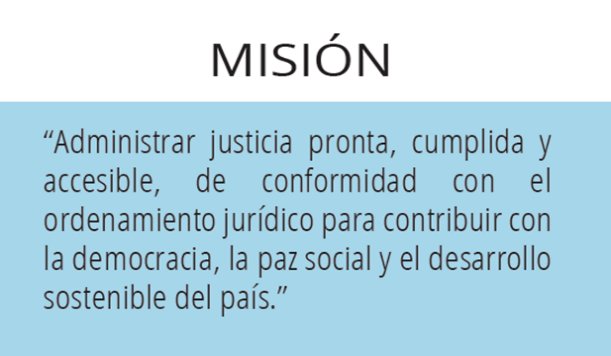 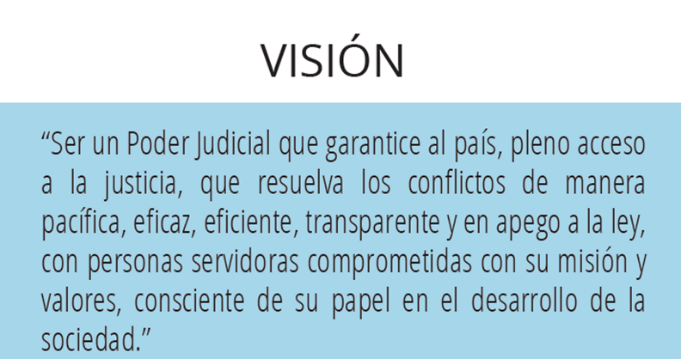 Fuente: Subproceso de Planificación Estratégica, Dirección de Planificación. Al respecto, en lo que se refiere de la misión, lo relacionado con “contribuir con la democracia, la paz social y el desarrollo sostenible del país”, significa:  “…reconocer que el accionar de todas las instancias judiciales tienen un impacto en el fortalecimiento de la democracia, el desarrollo de una sociedad más pacífica y los distintos factores de desarrollo social, económico, cultural, político, ambiental y tecnológico del país.”. Fuente: Oficio 1463-PLA-PE-2020, Subproceso de Planificación Estratégico, Dirección de Planificación. En virtud de lo anterior, la Dirección de Planificación en coordinación con la Oficina de Cooperación y Relaciones Internacionales (OCRI), han trabajado en una propuesta de trabajo para alinear el Plan Estratégico Institucional (PEI) 2019-2024 con la Agenda 2030 de los Objetivos de Desarrollo Sostenible (ODS).Planificación de sesiones de trabajo. En aras de cumplir con este alineamiento, se propone la siguiente metodología para la realización de sesiones de trabajo virtuales con las personas encargadas y representantes de los Centros de Responsabilidad y Comisiones Institucionales con metas estratégicas asignadas:  Se planifican jornadas de trabajo divididas en tres sesiones con una duración de dos horas cada una:Sesión 1: Sesión Plenaria: Taller   de sensibilización sobre los Objetivos de Desarrollo Sostenible, a cargo de la Oficina de Cooperación y Relaciones Internacionales (OCRI) con la participación de la Dirección de Planificación.Sesión 2: Alineación del Plan Estratégico Institucional 2019-2024 del Poder Judicial con de los Objetivos de Desarrollo Sostenible: Metodología y ejercicio para la alineación de las metas del Plan Estratégico Institucional 2019-2024 con los Objetivos de Desarrollo Sostenible, a cargo de la Dirección de Planificación con la participación de la Oficina de Cooperación y Relaciones Internacionales (OCRI). Sesión 3: Revisión de los resultados obtenidos de las sesiones de trabajo anteriores, sobre la alineación del Plan Estratégico Institucional 2019-2024 del Poder Judicial con los Objetivos de Desarrollo Sostenible (ODS), a cargo de la Dirección de Planificación en coordinación con la Oficina de Cooperación y Relaciones Internacionales (OCRI). De esta manera, se adjunta el material y la documentación con la cual se trabajará en las sesiones de trabajo de Alineación del Plan Estratégico Institucional con la Agenda 2030 de los Objetivos de Desarrollo Sostenible: Instructivo del proceso, el cual tienen como objetivo orientar a las personas participantes sobre los pasos que seguirán en los talleres para la alineación del Plan Estratégico Institucional 2019-2024 del Poder Judicial con los Objetivos de Desarrollo Sostenible, que se llevará a cabo durante el año 2020.La presentación que se utilizará en los talleres.La propuesta de convocatoria que se remitirá a cada Centro de Responsabilidad vía correo electrónico.Cronograma de sesiones de trabajo. Como se mencionó en el punto anterior, las sesiones de trabajo se realizarán con los Centros de Responsabilidad y Comisiones asignadas como responsables de metas estratégicas. De esta manera, se propone el siguiente cronograma: Nota 1: Las oficinas del Ámbito Administrativo realizarán la sesión 1 y 2 en conjunto sin embargo por la dinámica de trabajo se programa la tercera sesión por oficina.  Cabe destacar, que la propuesta de cronograma anterior, es una propuesta inicial, que en caso de ser necesaria realizar la reprogramación de los talleres, a causa de la Emergencia Nacional por COVID-19, se solicita al Consejo Superior la autorización para realizar estas reprogramaciones, previa coordinación con los Centros de Responsabilidad y Comisiones correspondientes.  Recomendaciones: En virtud de lo anterior, y en aras de realizar el alineamiento del Plan Estratégico Institucional (PEI) 2019-2024 con la Agenda 2030 de los Objetivos de Desarrollo Sostenible (ODS), se recomienda: Aprobar la propuesta metodológica para la realización de las sesiones de trabajo para realizar el alineamiento del PEI 2019-2024 con la Agenda 2030 de los ODS, detallada en el apartado 1 supra. Aprobar la propuesta del cronograma inicial para la realización de las sesiones de trabajo virtuales con los Centros de Responsabilidad con metas estratégicas asignadas y Comisiones Institucionales, en el entendido que, en caso de ser necesaria realizar la reprogramación de los talleres, a causa de la Emergencia Nacional por COVID-19, se solicita al Consejo Superior la autorización para realizar estas reprogramaciones, previa coordinación con los Centros de Responsabilidad y Comisiones correspondientes.”- 0 –El Consejo Superior, en sesión N° 86-16 celebrada el 14 de setiembre del 2016, artículo LXXV, aprobó la suscripción del documento denominado “Pacto nacional por el avance de los ODS en el marco de la Agenda 2030 para el Desarrollo Sostenible en Costa Rica”.Luego, en sesión del Consejo Superior, N° 20-17 celebrada el 7 de marzo de este año, artículo LXIII, entre otros, aprobó la propuesta de “Lineamientos de Cooperación Internacional del Poder Judicial”, presentada por la Oficina de Cooperación y Relaciones Internacionales del Poder Judicial.También, en sesión de la Corte Plena N° 27-17 celebrada el 21 de agosto del año 2017, artículo XIV, tomo el acuerdo cuya parte dispositiva literalmente dice:“(…)Se acordó: 1.) Tener por conocida la comunicación de la señora Directora del Despacho de la Presidencia. 2.) Declarar de interés institucional los Objetivos de Desarrollo Sostenible (ODS), plasmados en la Agenda 2030 para el Desarrollo Sostenible. 3.) Promover el cumplimiento de los compromisos asumidos por el Poder Judicial al suscribir el “Pacto Nacional por el avance de los ODS en el marco de la Agenda 2030 para el Desarrollo Sostenible en Costa Rica”. 4.) Acoger los acuerdos adoptados por el Honorable Consejo Superior en la sesión N° 32-17 celebrada el 4 de abril del 2017, artículo LXX. 5.) Promover la implementación y rendición de cuentas de los ODS en el Poder Judicial, que ha venido desarrollando la Presidencia de la Corte Suprema de Justicia, bajo la coordinación de la Oficina de Cooperación y Relaciones Internacionales (OCRI). Se declara acuerdo firme.”- 0 –Además, en sesión N° 32-17 celebrada el 4 de abril del 2017, artículo LXX, se tomó nota del  oficio N° 72-OCRI-2017 del 21 de marzo del 2017, suscrito por la licenciada Karen Leiva Chavarría, Jefa interina de la Oficina de Cooperación y Relaciones Internacionales y se acoger las recomendaciones en el informe.Mediante circular N° 59-17 del 19 de abril de 2017, se hizo de conocimiento de las instituciones, abogados, funcionarios y servidores judiciales del país, que el Consejo Superior del Poder Judicial, en sesión N° 32-17 celebrada el 4 de abril del 2017, artículo LXX, acogió las recomendaciones emitidas en el informe N° 72-OCRI-2017, elaborado por la Oficina de Cooperación y Relaciones Internacionales, denominado “Informe sobre Objetivos de Desarrollo Sostenible, ODS en el Poder Judicial”.Posteriormente, la Corte Plena en sesión N° 56-18 celebrada el 10 de diciembre del año 2018, artículo XXIII, tuvo por hecha la exposición de la licenciada Nacira Valverde Bermúdez, Directora de Planificación, sobre el Plan Estratégico Institucional 2019-2024. En ese sentido acogió el informe N° 1463-PLA-2018, Plan Estratégico Institucional 2019-2024, así como sus recomendaciones en los términos señalados.Analizado por este Consejo Superior el informe anterior presentado por la Dirección de Planificación referente a la propuesta de trabajo para alinear el Plan Estratégico Institucional (PEI) 2019-2024 con la Agenda 2030 de los Objetivos de Desarrollo Sostenible (ODS), se acordó: Tener por rendido y aprobar las recomendaciones vertidas en el citado informe, en consecuencia: a.) Aprobar la propuesta metodológica para la realización de las sesiones de trabajo para realizar el alineamiento del PEI 2019-2024 con la Agenda 2030 de los ODS. b.) Aprobar la propuesta del cronograma inicial para la realización de las sesiones de trabajo virtuales con los Centros de Responsabilidad con metas estratégicas asignadas y Comisiones Institucionales, en el entendido que, en caso de ser necesaria realizar la reprogramación de los talleres, a causa de la Emergencia Nacional por COVID-19, se realice con previa coordinación con los Centros de Responsabilidad y Comisiones correspondientes.La Oficina de Cooperación y Relaciones Internacionales del Poder Judicial, tomará nota para lo que corresponda.”Atentamente, Rafael Rodríguez JiménezProsecretario General interinoSecretaría General de la Cortec: 	Despacho de la Presidencia Oficina de Cooperación y Relaciones Internacionales del Poder Judicial (OCRI)Diligencias / Refs: (10265-2016, 8910-2020) IquesadacINSTANCIASNúmero de SesiónFECHAHORARIODefensa Pública Sesión 14 de agosto9:00 am a 11:00 amDefensa Pública Sesión 210 de agoto9:00 am a 11:00 amDefensa Pública Sesión 331 de agosto9:00 am a 11:00 amOrganismo de Investigación Judicial (OIJ)Sesión 15 de agosto9:00 am a 11:00 amOrganismo de Investigación Judicial (OIJ)Sesión 211 de agosto9:00 am a 11:00 amOrganismo de Investigación Judicial (OIJ)Sesión 31 de setiembre9:00 am a 11:00 am Oficina de Atención y Protección a la Víctima del DelitoSesión 110 de agosto9:00 am a 11:00 am Oficina de Atención y Protección a la Víctima del DelitoSesión 221 de agosto9:00 am a 11:00 am Oficina de Atención y Protección a la Víctima del DelitoSesión 37 de setiembre9:00 am a 11:00 am Ministerio PúblicoSesión 111 de agosto9:00 am a 11:00 amMinisterio PúblicoSesión 218 de agosto2:00 pm a 4:00 pmMinisterio PúblicoSesión 38 de setiembre 9:00 am a 11:00 amÁmbito Administrativo 1Sesión 112 de agosto9:00 am a 11:00 amÁmbito Administrativo 1Sesión 219 de agosto9:00 am a 11:00 amÁmbito Administrativo 1Sesión 37 de setiembre (Escuela Judicial)2:00 pm a 4:00 pmÁmbito Administrativo 1Sesión 38 de setiembre (Dirección Ejecutiva)2:00 pm a 4:00 pmÁmbito Administrativo 1Sesión 39 de setiembre (Dirección de Planificación)9:00 am a 11:00 amÁmbito Administrativo 1Sesión 39 de setiembre (Contraloría de Servicios)2:00 pm a 4:00 pmÁmbito Administrativo 1Sesión 310 de setiembre (Dirección de Gestión Humana)9:00 am a 11:00 amÁmbito Administrativo 1Sesión 311 de setiembre (Dirección de Tecnología de la Información y Comunicación)9:00 am a 11:00 amComisiones institucionales / Ámbito Jurisdiccional / Oficina de Cumplimiento (Debido a la cantidad de personas se realizan dos sesiones separadas)Sesión 118 de agosto9:00 am a 11:00 amComisiones institucionales / Ámbito Jurisdiccional / Oficina de Cumplimiento (Debido a la cantidad de personas se realizan dos sesiones separadas)Sesión 225 de agosto9:00 am a 11:00 amComisiones institucionales / Ámbito Jurisdiccional / Oficina de Cumplimiento (Debido a la cantidad de personas se realizan dos sesiones separadas)Sesión 37 octubre9:00 am a 11:00 amComisiones institucionales / Ámbito Jurisdiccional (Debido a la cantidad de personas se realizan dos sesiones separadas)Sesión 120 de agosto 9:00 am a 11:00 amComisiones institucionales / Ámbito Jurisdiccional (Debido a la cantidad de personas se realizan dos sesiones separadas)Sesión 227 de agosto9:00 am a 11:00 amComisiones institucionales / Ámbito Jurisdiccional (Debido a la cantidad de personas se realizan dos sesiones separadas)Sesión 39 octubre9:00 am a 11:00 am